Kemisk RisikovurderingÆndringslogAnvendte kemiske stoffer/materialer til processen: Typer af CLP mærkning, bruges til udfyldelse af skema: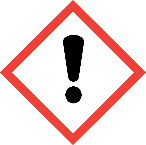 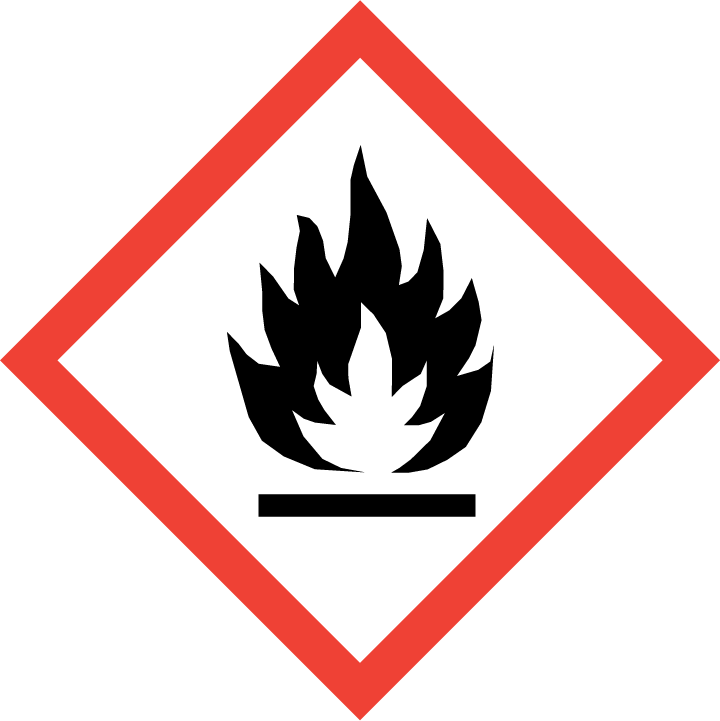 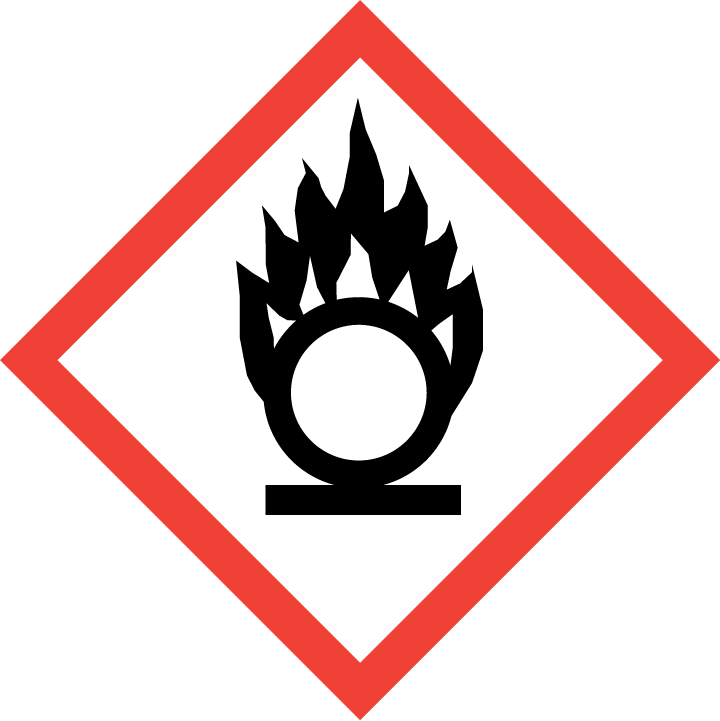 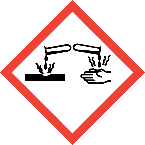 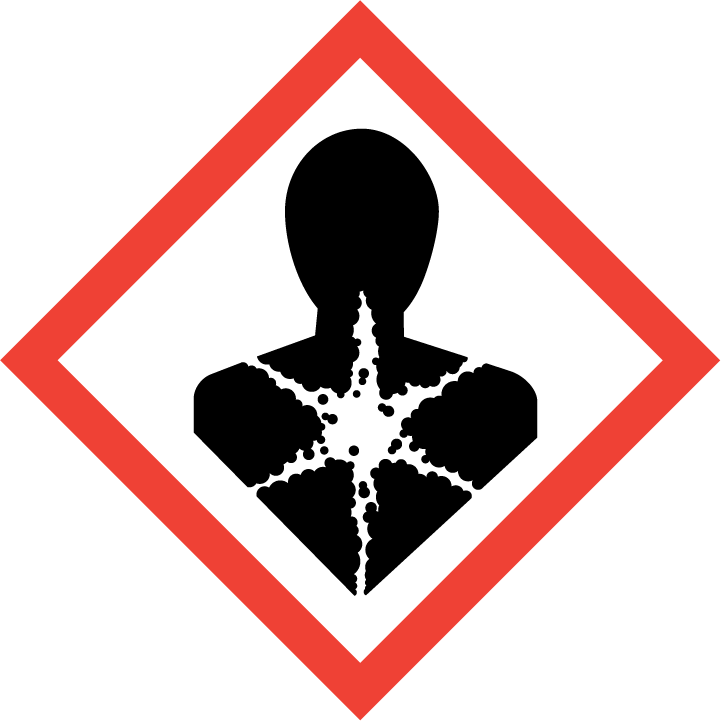 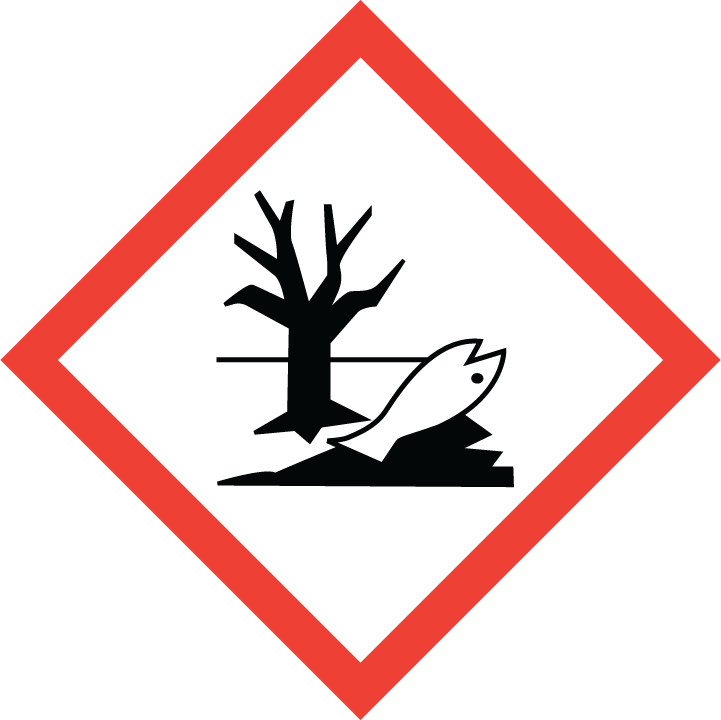 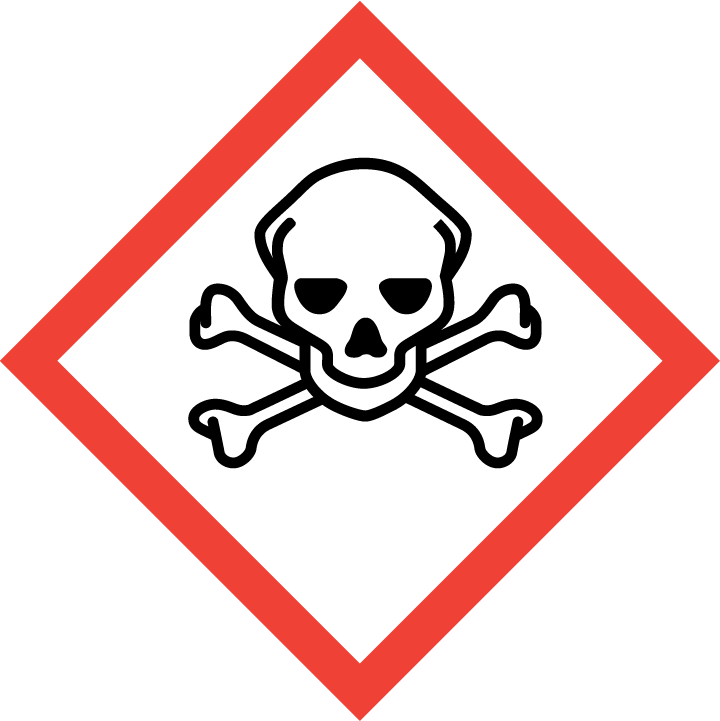 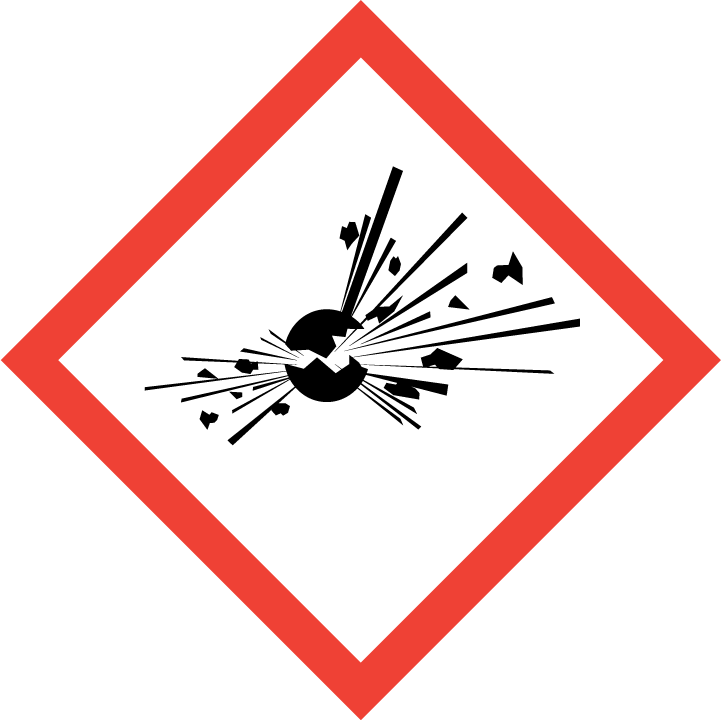 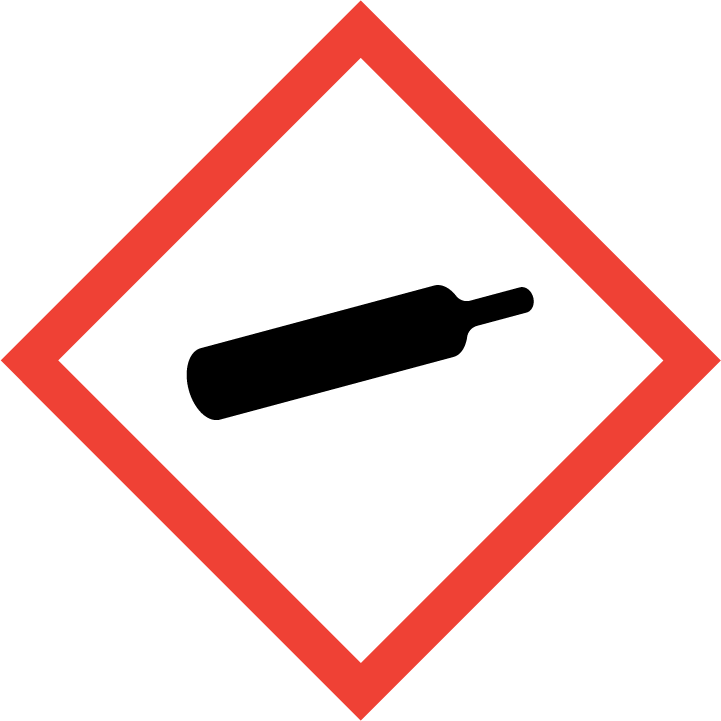 Proces:Aftørring af bordplader og udstyr til monteringAftørring af bordplader og udstyr til monteringAftørring af bordplader og udstyr til monteringAnsvarlig:Jesper OlsenJesper OlsenJesper OlsenLokale:1522-3231522-3231522-323Udarbejdet af:Mette Sand KalaeeDato:29-11-2019Godkendt af, AMO:Dato:Versions nr.:1522-323-02-01Seneste revisions dato:29-11-2022VersionDatoInitialerÆndringer1522-323-02-0129-11-2019mskNy oprettetKemisk stofCAS nr.:KIROS ID nr.:Ethanol64-17-523228Navn:Navn:Ethanol1.Stoffets farlige egenskaberA.FarvemærkningB.SignalordFAREC.FaresætningerH225 Meget brandfarlig væske og dampD.SikkerhedssætningerP210 Holdes væk fra varme, varmeoverflader, gnister, åben ild og andre antændelseskilder. Rygning forbudtP243 Træf foranstaltninger med statisk elektricitetP280 Bær beskyttelseshandsker/beskyttelsestøj/øjenbeskyttelse/ansigstbeskyttelseE.Stabilitet og reaktivitetIngen dataF.Risiko for farlige reaktionerIngen dataG.Forhold der skal undgåsIngen dataH.Toksikologiske oplysningerIngen data tilgængelig2.EksponeringsgradA.Hvordan arbejdes der med stoffet/materialet?Der skal arbejdes i stinkskab og punktudsug samt der skal anvendes personlige værnemidler, se pkt. 4a og 4bBortskaffelse, se pkt. 4eB.Hvilke typer udsættelse kan brugerne blive udsat for ved arbejdet med stoffet /materialet?Brugerne kan udsættes for dampe, små sprøjt og stænk ved omhældning samt ved brug af sprøjteflaske.C.Hvilke typer forbyggende tiltag er der foretaget mod udsættelse for stoffet/materialet?Der arbejdes i stinkskab og punktudsug samt med personlige værnemidler, Se pkt. 4a og 4bD.Varighed for udsættelsenKortere perioder, under 1 minut af 10 til 20 omgange når arbejdsprocessen udføresE.Hyppigheden for udsættelsenDagligt3.Omstændigheder ved arbejdet med stoffet herunder mængderA.Hvorledes anvendes stoffet/materialet?OmhældningEthanol er omhældt til en ethanol sprøjteflaske indkøbt specielt til formålet. Omhældning fra original emballage til sprøjteflaske foregår i stinkskab.Der skal anvendes personlige værnemidler, se pkt. 4a og 4b.Anvendelse af sprøjteflaske til rensning af bordplader og udstyr.Der arbejdes under punktudsug samt der anvendes beskyttelseshandsker.En lille mængde ethanol sprøjtes på støvfri papirklude og bruges til aftørring af bordplader og værktøj under vej i arbejdsprocessen. Efter brug lægges ethanol klude i en lille beholder til afdampning under punktudsug. Efter endt arbejdsproces stilles beholder med ethanol klude til afdampning i stinkskab til næste dag.  Bortskaffelse, se pkt. 4eB.Mængder anvendes ved arbejdetCa. 5-10 mlC.Hvor opbevares stoffet/materialet?Ventileret udtræksskab ved stinkskab i lokale 1522-323Samt i giftskab i lokale 1522-331D.Er der omstændigheder under arbejdet med stoffet/materialet i processen der kræver særlige forhold? Herunder evt. exoterme reaktioner, trykstigning, eksplosion eller lignende.Nej.C.Kan andre arbejdsprocesser/udstyr i nærheden af stoffet/materialet påvirke stoffet/materialet?Da der i lokalet arbejdes der periodisk med gasbrænder, der anvendes ovne og muffelovne samt der er meget varme overflader på grafitiserings-anlæggene, skal der altid sørges for at der arbejdes i små mængder under punktudsug samt at der ikke arbejdes i umiddelbar nærhed af åbenild. Ligeledes skal brugerne sikre sig at elektrisk udsyr i stinkskabet når omhældning foregår, herunder ultralydsbad er installeret forsvarligt og ikke kan slå gnister ved brug.Da der er øget risiko for brandfare ved kontakt med ethanol og dampe herfra.D.Kan andre arbejdsprocesser/udstyr i nærheden af stoffet/materiale påvirke udsættelsen for brugerne?Se pkt. 3cE.Erfaringer fra uheld, ulykker eller nær-ved-ulykker på instituttet for arbejdet med materialet (Hvis disse kendes)Ingen registrerede.4.Forebyggende foranstaltningerA.Personlige værnemidler HudNitril handsker 0,425 mm tykkelse (Gemmentrængingstid 240-480 min) Er placeret på bordet ved grafitpressen samt i skabet heroverØjneBeskyttelsesbriller. Findes på bordet mellem de to vindues partier.ÅndedrætSe pkt. 4b. Stinkskab i lokaletBeklædningKittel.B.Tekniske foranstaltninger Der arbejdes i stinkskab samt under punktudsug.Der sikres at ultralydsbad samt evt. andet elektrisk udstyr i stinkskabet er forsvarligt installeret og ikke har elektriske fejl og mangler.  Punktudsug skal placeres i umiddelbar nærhed af ethanol flaskenC.Er der behov for yderligere tekniske tiltag for at der kan arbejdes med stoffet/materialet i lokalet? Nej D.Kræves der speciel oplæring eller uddannelse, udover almindelig oplæring og instruktion for at kunne arbejde med stoffet/materialet?NejE.Bortskaffelse efter brugKlude med ethanol lægges til afdampning i stinkskab efter brug. Efter afdampning kasseres disse i småt brændbart materiale.Større mængderBrugt ethanol opsamles i der til godkendt og mærket affaldsbeholder. Kan afhentes i lokale 1522-411.Affaldsbeholder skal have oplysninger på etiketten at den indeholder ethanol samt stammer fra Aarhus AMS centre. Når affaldsbeholderen er fyldt, bemærk op til beholderens max mærke, afleveres denne i stinkskabet i lokale 1522-411.  F.Bortskaffelse af brugt emballageNår emballagen er tømt lægges denne til afdampning uden låg i stinkskabet natten over. Herefter kan emballagen bortskaffes som småt brændbart materiale. Ethanol sprøjteflasker genanvendes på laboratoriet til genopfyldning. F.Hvilke tiltag foretages ved større spild eller uheld?Ved spild uden for stinkskabet Indånd ikke dampe. Sørg for tilstrækkelig udluftning - åben vinduer i lokalet.Forøget brand- eller eksplosionsfare DER MÅ UNDER INGEN OMSTÆNDIGHEDER ANVENDES ÅBEN ILD i lokalet. Ved større brand og store mængder: Bring folk i sikkerhed.Anvend beskyttelseshandsker og kittel. Se pkt. 4aProduktets dampe er tungere end luft og kan samle sig i højere koncentrationer på gulvet Ved større mængder suges op ned chemsorb puder og aftørringspapir, lægges til afdampning i stinkskab.Chemsorb puder findes i skab under vasken i lokale 1522-327.Opsamlet ethanol bortskaffes efter beskrivelse i pkt. 4eVed spild i stinkskabIndånd ikke dampe. Anvend beskyttelseshandsker se pkt. 4a.Inddæm spild så det ikke kommer i kloakafløb evt. med aftørringspapir og chemsorb puder. Papir og chemsorb puder afdampes i stinkskabet.  Rul stinkskabslågen ned så maksimal ventilation opnås.G.FørstehjælpsforanstaltningerVed indåndingFør de berørte ud i frisk luft og hold dem varme og rolige. Ved åndedrætsbesvær eller åndedrætsstop indled kunstigt åndedræt. Kontakt læge ved irritation af åndedrætsorganerne.Ved kontakt med hudenKommer stof på huden vaskes straks med store mængder vand og sæbe. Tag straks snavset, vædet tøj af. Opsøg læge ved hudreaktioner.Efter øjenkontaktVed øjenkontakt skyl omgående 10 til 15 minutter med rindende vand ved let åbnet øjenlåg og søg øjenlæge. Beskyt det uskadte øje. Fjern eventuelle kontaktlinser, hvis dette kan gøres let. Fortsæt skylning.Øjenskylle flasker findes i skab over håndvaskenH.BrandbekæmpelseEgnet slukningsmiddel Sprøjtevand, ABC-pulver, Kuldioxid (CO2), NitrogenBrandslukningsudstyr:Brand tæppe findes ved håndvasken lige inden for døren i lokaletKulsyreslukker på gang uden for laboratorie 1522-319 samt 1522-331Håndsprøjtebatteri på gang uden for laboratorie 1522-317 samt 1522-331Nødbruser i sidste rum på gangen mellem toilet og altanI.Vigtige kontakt oplysninger ved uheld eller spørgsmålArbejdsmiljø	Claus Grosen	                                            23382119Jesper Olsen                                                23382136	    Mette Sand Kalaee                                     87155125Brand, alvorlig tilskadekomst	Alarm       112Vagtlæge   	                                            70113131Giftlinjen  	                                            82121212 Aarhus Universitets, intern alarm            871516175.Arbejdsmedicinske oplysningerIngen tilgængelige oplysninger6.GrænseværdierIngen tilgængelige oplysninger7.Leverandør oplysninger om sikkerhed og sundhedSikkerhedsdatablad forefindes på fællesdrev: J:\HealthAndSafety\MSDSSamt i Sikkerhedsdatablad mappen – lokale 1522-332 - under fanen ”E”